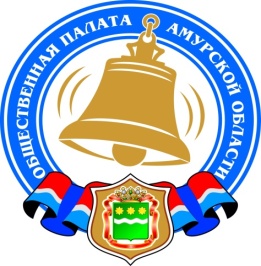 Хронология событий Общественной палаты Амурской области в ноябре 2019 годаОбщественники Приамурья и артисты цирка организовали благотворительное представление в честь Дня народного единства04 ноября в честь Дня народного единства в 17:00 Цирк Шапито на льду дает специальное  бесплатное благотворительное представление для детей с особенностями здоровья, детей из семей социально незащищенных категорий, оказавшихся в трудной жизненной ситуации.Для того, чтобы собрать юных зрителей, м особенно нужен праздник, администрация цирка обратилась к общественникам и соцработникам. Те с радостью откликнулись и помогли составить списки детей, которые смогут попасть на представление. Курировал работу ресурсный центр поддержки НКО при Общественной палате Амурской области. В результате 600 зрителей увидят благотворительное цирковое представление.Такой подарок к праздник решили сделать благовещенским ребятам артисты. Под теплым куполом цирка ребята и их сопровождающие смогут увидеть представление, в котором участвуют и люди, и животные, причем действо будет на льду.Поздравляем нового члена Общественной палаты!В связи с досрочным прекращением полномочий члена Общественной палаты Амурской области из списка Законодательного Собрания постановлением Законодательного Собрания Амурской области от 25.10.2019 № 42/472 был утвержден новый член Общественной палаты Амурской области V состава Самвелян Роман Робертович — представитель автономной некоммерческой организации «Дальневосточный центр по развитию инициатив и социального партнерства».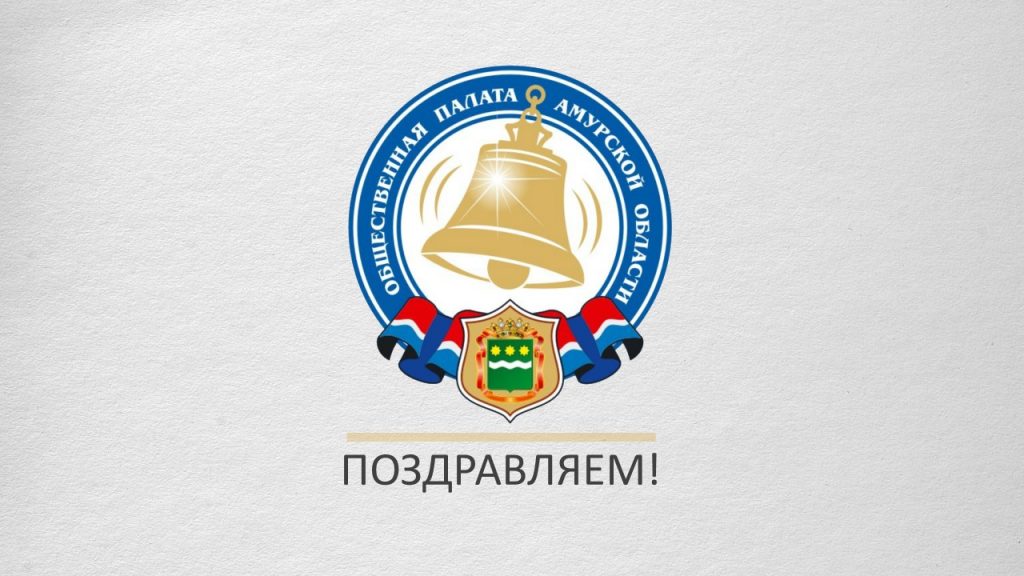 Поздравляем Романа Робертовича и желаем ему активной плодотворной работы на благо развития гражданского общества!В Общественной палате Амурской области пополнение!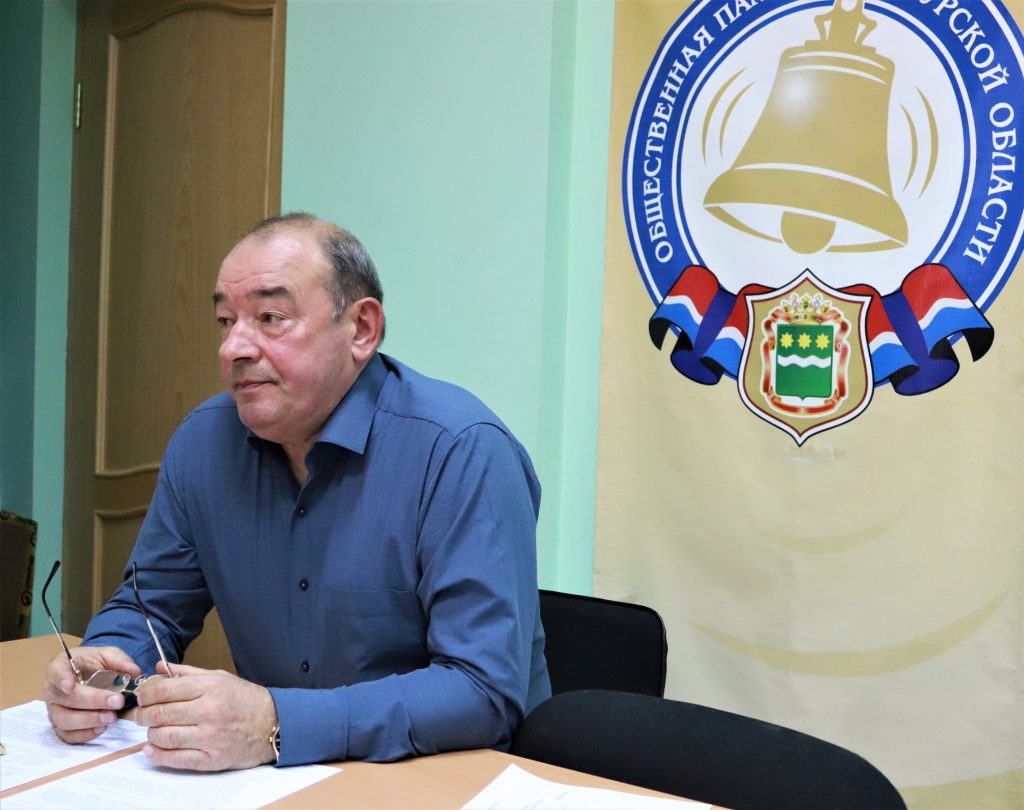 31 октября 2019 г. состоялось заседание членов Общественной палаты Амурской области, утвержденных постановлением губернатора Амурской области от 19.03. 2018 № 55, а также членов Общественной палаты Амурской области, выбранных из числа представителей региональных общественных объединений и региональных отделений общероссийских общественных объединений.На повестке дня стоял вопрос выбора одного члена Общественной палаты из числа кандидатур, представляемых местными объединениями.Ранее в соответствии с положением о процедуре конкурсного отбора в члены Общественной палаты Амурской области на сайте было размещено объявление о начале приема документов от кандидатур, представляемых местными объединениями, желающих включить своего представителя в состав Общественной палаты.В аппарат Общественной палаты поступило 3 заявления от общественных объединений. Все документы были проверены на соответствие требованиям закона. На основании этого 3 кандидата в члены Общественной палаты были включены в лист голосования. По результатам голосования в состав Общественной палаты Амурской области вошел Кухаренко Николай Владимирович – представитель автономной некоммерческой организации Институт народной дипломатии Азиатско-тихоокеанского региона.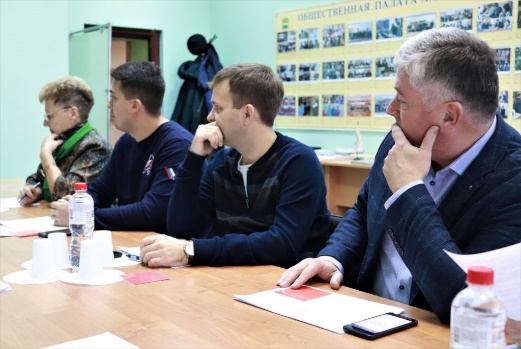 Поздравляем Николая Владимировича и желаем плодотворной работы!Состоялась рабочая встреча по осуществлению мониторинга в сфере зоозащиты на территории Амурской области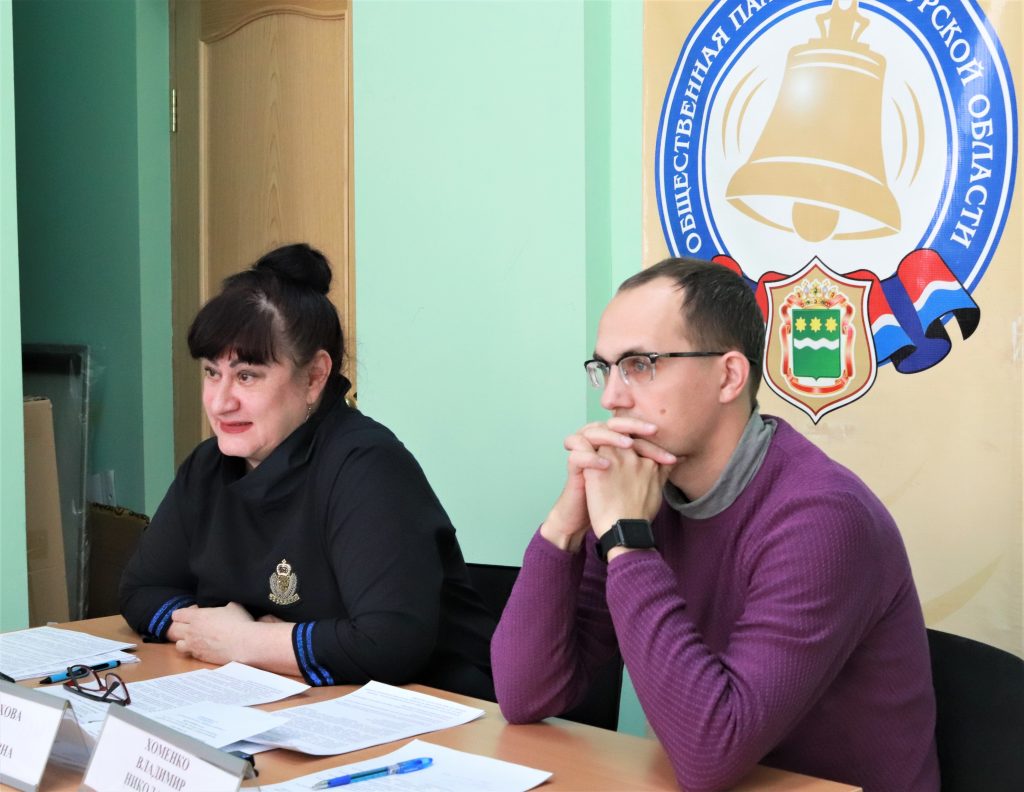 1 ноября 2019 года состоялась рабочая встреча по осуществлению мониторинга в сфере зоозащиты на территории Амурской области, в которой приняли участие представители УМВД по Амурской области, Прокуратуры Амурской области, Россельхознадзора по Амурской области, Общественной палаты города Благовещенска, общественного совета при управлении государственной службы и профилактики коррупционных и иных правонарушений Амурской области, общественные деятели и др.Участники встречи представили информацию о содержании и защите безнадзорных животных на территории Амурской области, обменялись мнениями по ряду актуальных проблем, а также обсудили ключевые моменты, связанные с созданием рабочей группы по осуществлению мониторинга в сфере зоозащиты и рассмотрели проект её Положения.По результатам обсуждения было принято решение приступить к формированию персонального состава рабочей группы и к подготовке предварительного плана работы.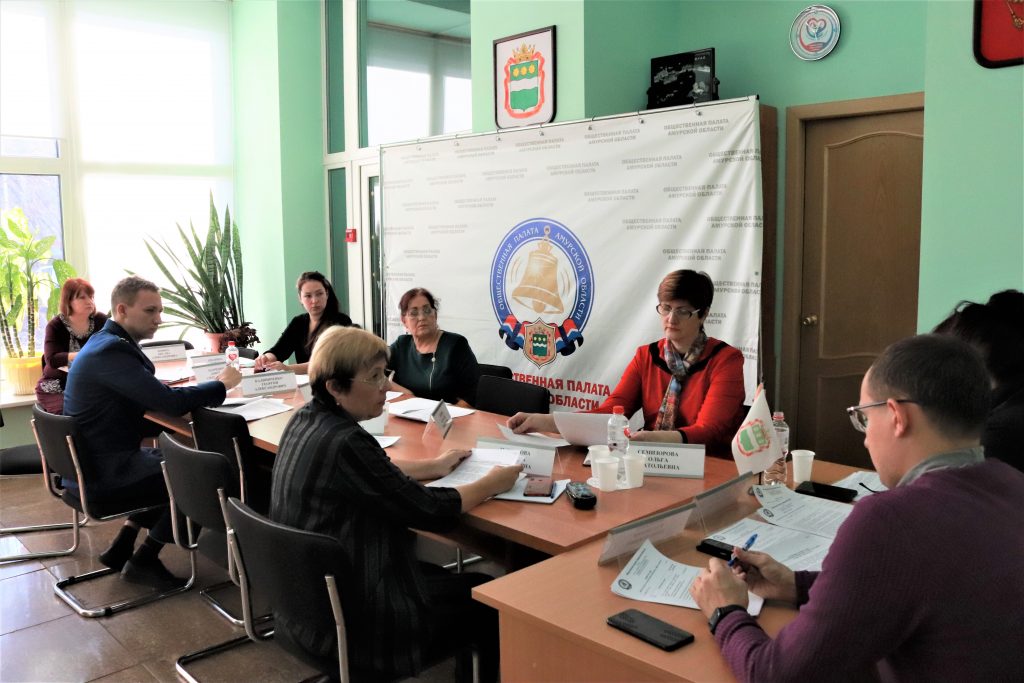  Приглашаем всех желающих войти в состав рабочей группы по осуществлению мониторинга в сфере зоозащиты на территории Амурской области! Для этого необходимо до 1 декабря 2019 года сообщить ФИО по телефону 8(4162)22-16-47, либо по электронному адресу  op-adm@mail.ru с пометкой «Зоозащита». Также можно направить свои замечания и предложения в проект положения рабочей группы на тот же электронный адрес.Общественное обсуждение о необходимости принятия закона Амурской области «Об ответственном родительстве»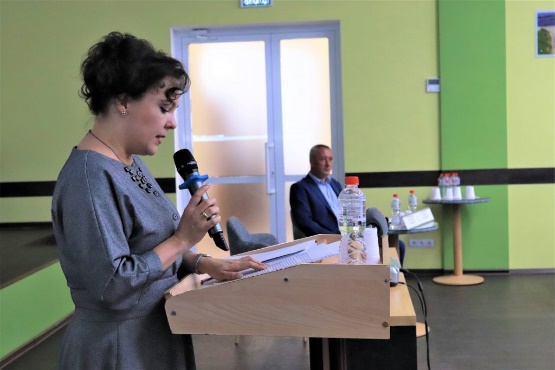 5 ноября 2019 года в «Точке кипения» состоялось общественное обсуждение о необходимости принятия закона Амурской области «Об ответственном родительстве». Обсуждение организовано Общественной палатой Амурской области совместно с уполномоченным по правам ребенка в Амурской области при участии представителей законодательных и исполнительных органов власти Амурской области, территориальных органов федеральных органов исполнительной власти, а также общественных организаций.Вопрос о необходимости разработки и принятия закона области «Об ответственном родительстве» инициирован уполномоченным по правам ребенка в Амурской области в соответствии с п. 5 раздела 2 Комплексного плана мероприятий на 2018-2020 годы, проводимого в рамках Десятилетия детства в Амурской области (утв. распоряжением губернатора Амурской области от № 131-р 04.09.2018 г.). При обсуждении представленного законопроекта мнения участников сошлись на том, что документ важен и нужен, однако его положения требуют детальной доработки, так как во многом дублируют нормы федерального законодательства, а также не содержат конкретных практических механизмов по решению обозначенных в нем проблем.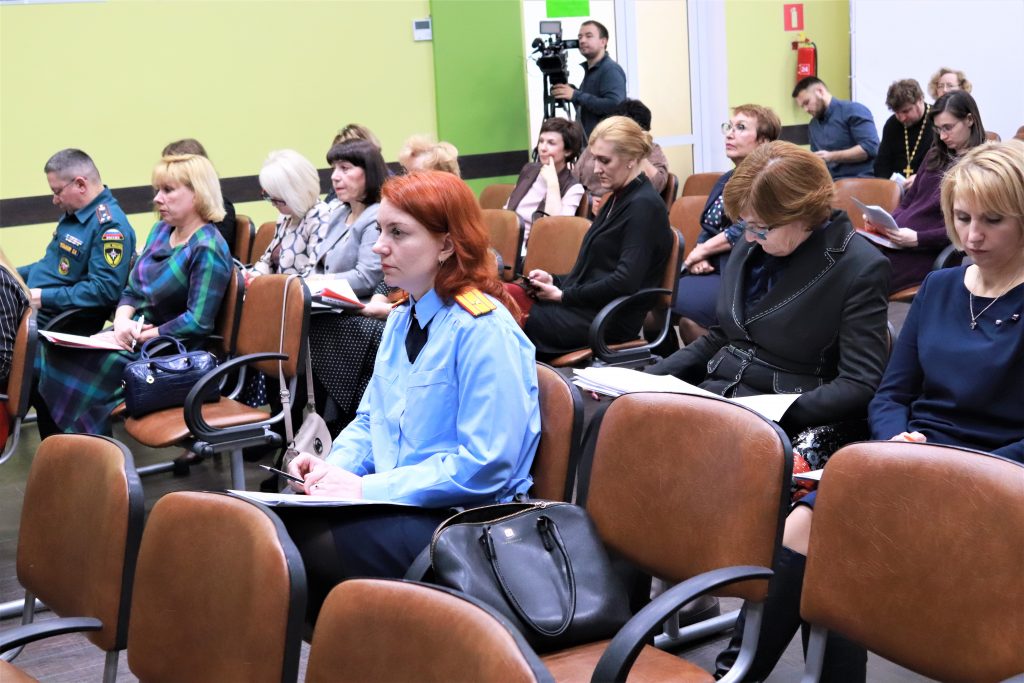 Итог обсуждения: законопроект одобрен к разработке. Все замечания и предложения приняты и будут рассмотрены дополнительно рабочей группой при уполномоченном по правам ребенка в Амурской области.Члены Общественной палаты Амурской области приняли участие в публичных слушаниях по проекту областного бюджета на 2020 год и плановый период 2021 и 2022 годов Общественные слушания, прошедшие 12 ноября 2019 года в Законодательном Собрании Амурской области, были организованы в целях реализации принципа прозрачности и максимальной открытости для населения вопросов, связанных с формированием областного бюджета. В дискуссии приняли участие председатели профильных комитетов и депутаты Законодательного Собрания Амурской области, представители исполнительных органов государственной власти и местного самоуправления области, общественники, лидеры некоммерческих организаций, гражданские активисты.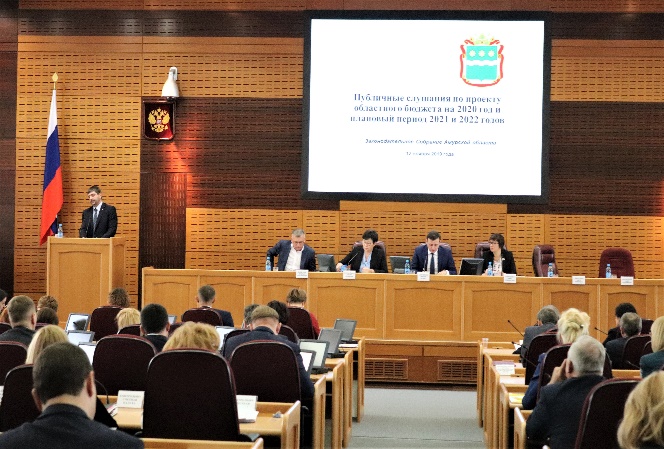 В ходе слушаний были представлены доклады о прогнозе социально-экономического развития области на 2020-2022 годы, о проекте областного бюджета на 2020 год и плановый период 2021 и 2022 годов, об изменениях законодательства в сфере социальной защиты населения; выступления по вопросам предоставления бюджетных субсидий, оптимизации долговых обязательств региональной казны и некоторые общественные инициативы.Позицию Общественной платы Амурской области по проекту областного бюджета на 2020 год и плановый период 2021 и 2022 годов представил её эксперт Максим Викторович Зинченко.Торжественная церемония награждения победителей и участников областного конкурса «Поступки и люди» Торжественная церемония награждения победителей и участников областного конкурса «Поступки и люди» прошла 15 ноября в Центре эстетического творчества им. В.В. Белоглазова в областном центре Приамурья. По инициативе Общественной палаты Амурской области, при поддержке «Агентства развития гражданского общества Амурской области» и газеты «Амурская правда» был организован и проведен данный конкурс.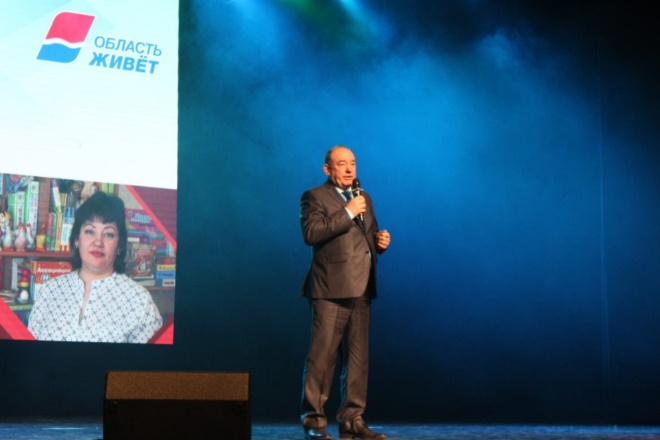 Большой концертный зал был полон. На награждение съехались амурчане со всей области, ведь победителей конкурса выбирали в том числе и народным голосованием. За 99 участников, заявленных в пяти номинациях,проголосовало в общей сложности более 120 тысяч амурчан.«Такая высокая активность наших земляков показывает, насколько востребованной оказался конкурс, и мы надеемся, что он станет традиционным», – отметил Владимир Валентинович Седов, председатель Общественной палаты Амурской области и руководитель оргкомитета конкурса.Победители:В номинации «Гражданская позиция» Саитова Светлана Николаевна – руководитель Амурского общественного благотворительного фонда защиты семьи, материнства и детства «МАМА»Светлана Николаевна является соинициатором и соорганизатором проведения Первого открытого регионального Турнира по плаванию среди инвалидов всех категорий на призы Губернатора Амурской области «Амурская волна 2019», а также семинара-практикума «Технологии оздоровительного плавания и гидрореабилитации для лиц с ограниченными возможностями здоровья». По итогам голосования набрала 7489 голосов.В номинации «Забота о людях»: дипломом, статуэткой и ценным подарком награждается: Истомина Альбина Сергеевна — руководитель молодежной общественной организации «Вместе», Бурейский район. Альбина Сергеевна является автором и руководителем проекта для детей с ограниченными возможностями здоровья «Театр детям». По итогам голосования Альбина Сергеевна набрала 5725 голосов.В номинации «Во имя жизни» Сопов Алексей Сергеевич — водитель пожарного автомобиля пожарной части № 31 филиала второго отряда противопожарной службы Амурской области, Ивановский район. Алексей Сергеевич оборудовал личный автомобиль для помощи в тушении пожаров, помогает в тушении пожаров на территории Ивановского района. По итогам голосования набрал 1608 голосов.В номинации «Семейные ценности» Косачева Валерия Сергеевна – четыре поколения семейной династии Косачевых это педагоги. Общий педагогический стаж составил 235 лет. По итогам голосования Валерия Сергеевна набрала 23677 голосов.В номинации «Большое сердце» Светличная Анна Николаевна – Анна Николаевна – многодетная мама, воспитавшая своих пятерых детей и четырех приемных. По итогам голосования Анна Николаевна набрала 3834 голоса.Памятный диплом получил каждый, кто принял участие в конкурсе социально значимых поступков. В рамках церемонии чествовали и участников акции «Повод гордиться». Любой амурчанин мог размещать под хэштегом #поводгордиться28 любые объекты, исторические или современные события, людей – все, что вызывает восхищение. Автор поста, набравший наибольшее количество лайков, награжден специальным призом от Общественной палаты Амурской области. Им стал Максим Ермаков из Тынды. Его пост о фирменном поезде «Гилюй» Благовещенск – Тында набрал наибольшее количество голосов.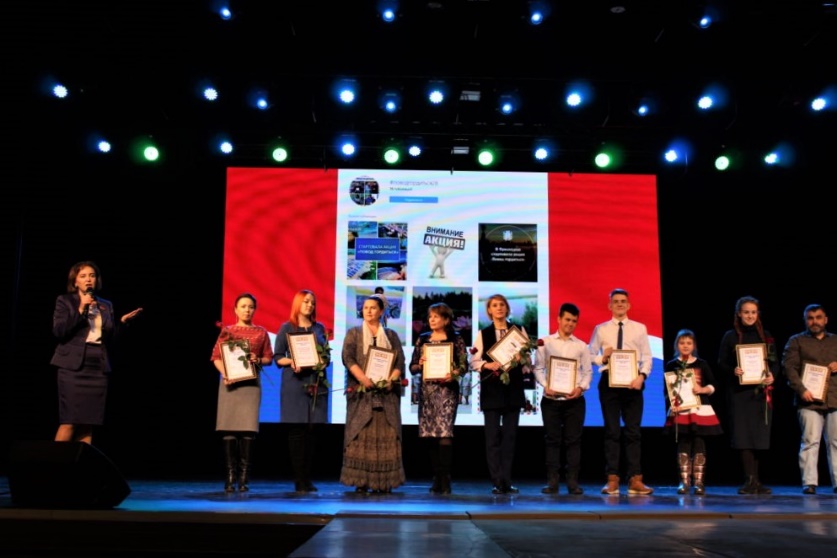 Победителя и номинантов акции торжественно поздравила Лариса Болеславовна Павлова заместитель председателя Общественной палаты Амурской области. В этот же день начала работу передвижная фотовыставка об участниках конкурса. В фойе прошла и ярмарка-презентация «Аллея НКО», организованная молодежной общественной организацией «Пульс». 15 областных общественных организаций заявили о себе и рассказали всем желающим о своей деятельности.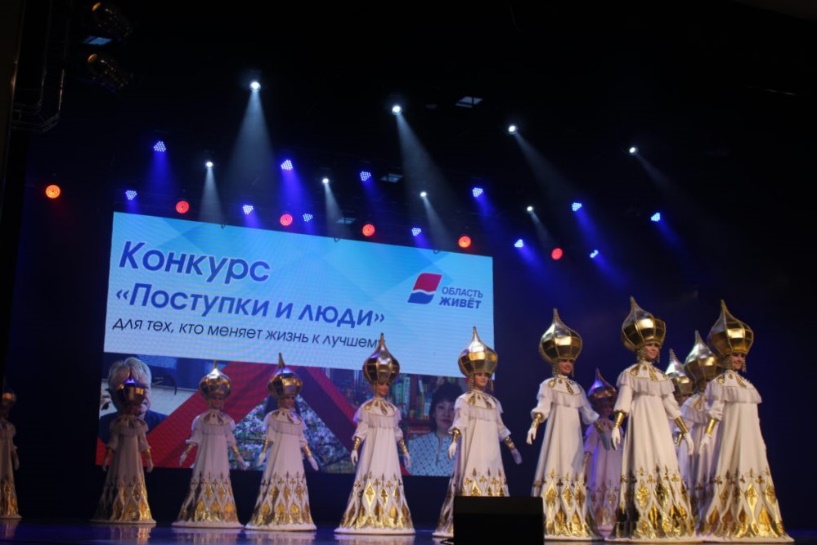 Флэшмоб «Неделя признаний»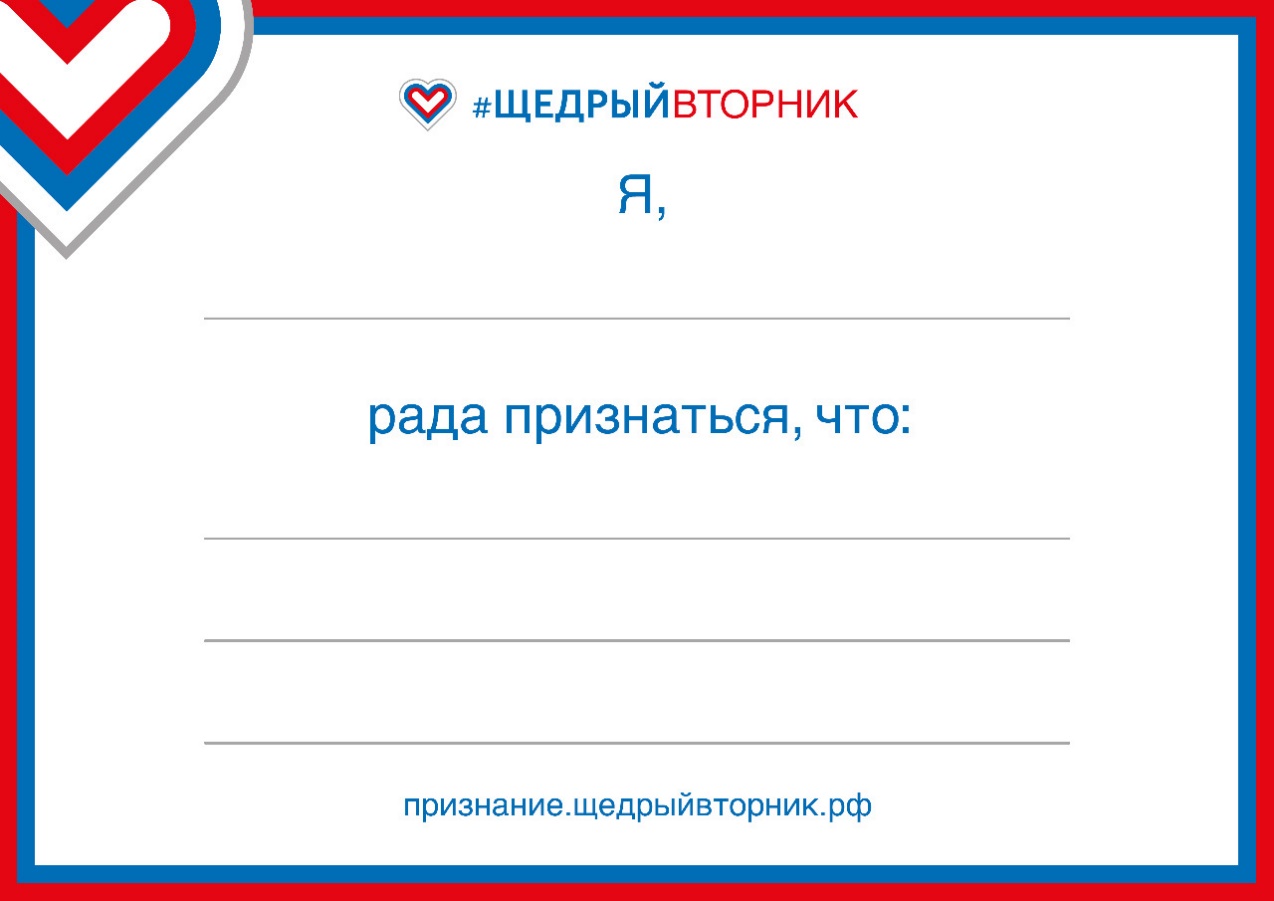 26 ноября присоединяйся к флэшмобу «Неделя признаний» в #ЩедрыйВторник. Необходимозарегистрироваться на сайте https://www.givingtuesday.ru/скачать там в разделе инструменты табличку для признаний и сделать с ней фото, разместив потом фотографию в соцсетях с хэштэгом #ЩедрыйВторникилипрямо на сайте оставить свое признание о добром деле или акции«Эта страница заработает 26 ноября — в день старта флешмоба «Неделя признаний». Обязательно возвращайтесь, вас будет ждать приятный сюрприз!» — обещают организаторы.Мониторинг доступности образования для детей с ограниченными возможностями здоровья (ОВЗ) и/или инвалидностью в Амурской области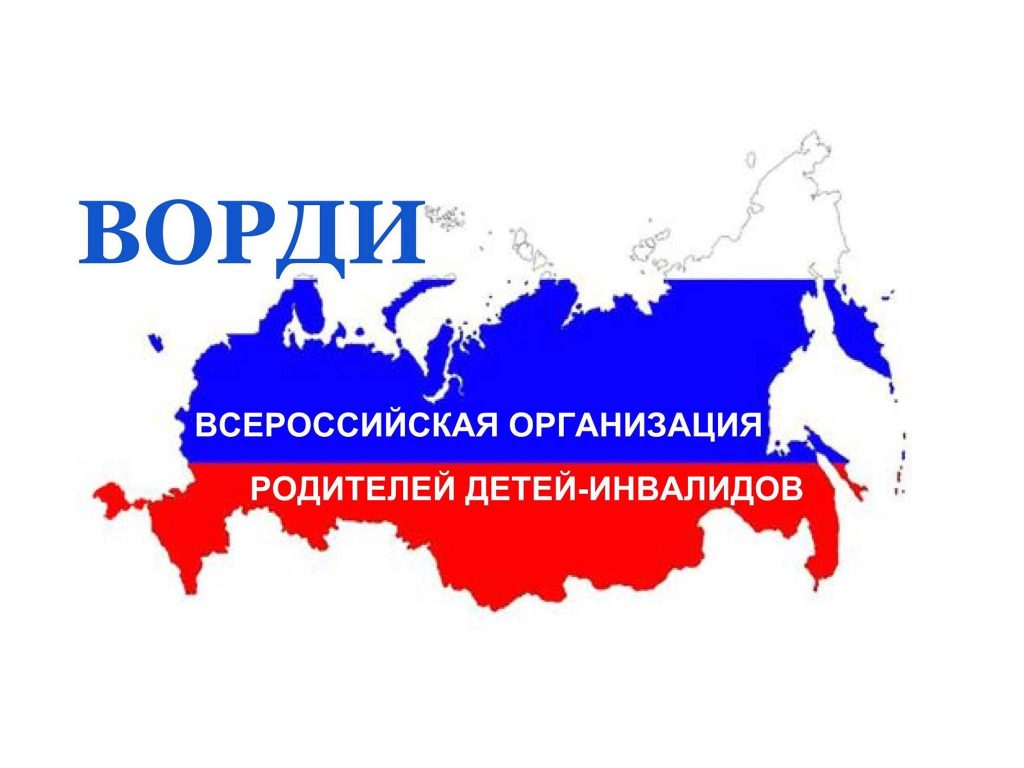 Мониторинг доступности образования для детей с ограниченными возможностями здоровья (ОВЗ) проводит РО ВОРДИ в Амурской области (Всероссийской организации родителей детей-инвалидов) в связи с многочисленными обращениями родителей по вопросам организации образования детей с ОВЗ.Опрос анонимен. Предоставленные вами сведения будут использованы обезличено, проанализированы и обобщены.Результаты мониторинга и его анализа планируется использовать в рамках взаимодействия ВОРДИ и Минпросвещения РФ, а также для представления органам государственной власти нашего региона для улучшения общей ситуации с образованием и разрешения наиболее острых проблем.Пожалуйста, заполните анкету размещённую здесь, и распространите этот опрос среди родителей детей-инвалидов и детей с ОВЗ.В случае Вашей нуждаемости в помощи — просим указать это в соответствующем пункте в конце опроса, также в этом пункте можно прокомментировать любой вопрос анкеты.О деятельности ВОРДИ, а также полезную информацию можно получить на официальном сайте: http://vordi.Регламентные мероприятияв ноябре 2019 года15 ноября 2019 года состоялось заседание совета Общественной палаты Амурской области методом опроса;18 ноября 2019 года состоялось заседание Совета по этике, регламенту и организации работы;19 ноября 2019 года состоялось заседание рабочей группы по формированию Общественного совета по проведению независимой оценки качества условий оказания услуг в сфере культуры;21 ноября 2019 года состоялось заседание совета Общественной палаты Амурской области методом опроса;27 ноября 2019 года состоялось заседание совета Общественной палаты Амурской области методом опроса.Использование ресурсов Общественной палаты Амурской области инициативными гражданами и общественными организациямив ноябре 2019 годаОбзор СМИ о деятельности Общественной палаты Амурской областиза ноябрь 2019 годаДатаВремяМероприятиеКоординаторЗал заседаний № 112Зал заседаний № 112Зал заседаний № 112Зал заседаний № 1128 ноября15:00Рабочая встречаСедов В.В.29 ноября15:00Заседание рабочей группыСедов В.В.Дата публикации Наименование СМИФИО автора, название статьи5 ноябряwww.portamur.ruЗакон об ответственном родительстве в Приамурье вызвал споры5 ноябряwww.amur.info.ruВ г.Благовещенске решали, необходим ли закон "Об ответственном родительстве"5 ноябряГТРК "Амур"В Приамурье может появиться закон "Об ответственном родительстве"6 ноябряwww.Blagoveshensk.Bezformata.ruК настоящему времени программу федерального маткапитала продлили до 2021 г7 ноябряwww.Blagoveshensk.Bezformata.ruСвященник Благовещенской епархии поучаствовал в обсуждении законопроекта об ответственном родительстве7 ноябряwww.Blagoveshensk.Bezformata.ruБлаговещенцы вышли на связь с Ленинградом11 ноябряГТРК "Амур"Победители областного турнира "Поступки и люди" поделились опытом с активистами12 ноябряwww.amur.info.ruВ амурском парламенте посоветовали улучшать демографию не за счет мигрантов16 ноябряwww.portamur.ruАмурская мама 11 детей: "Я не считаю, что делаю что-то особенное"16 ноябряwww.amur.info.ruНам есть чем гордиться!